Mesto SkalicaMestský úrad Skalica, Námestie slobody 145/10,  909 01 Skalica hlavný kontrolórSpráva z  kontroly.HLK-3-2020	V súlade s § 18d zákona č. 369/1990 Zb. o obecnom zriadení v z.n.p., podľa Základných pravidiel kontrolnej činnosti a to ustanovenia § 20-27 zákona č. 357/2015 Z.z. o finančnej kontrole a audite a o zmene a doplnení niektorých zákonov, na  základe plánu kontrolnej činnosti na I. polrok 2020.   Oprávnená osoba, ktorá vykonala kontrolu :  Ing. Gejza LiskaOznačenie kontrolovaného subjektu  :  Mestský úrad Skalica, Námestie slobody 145/10909 01 Skalica.Termín vykonania kontroly : od dňa 17.02.2020.Cieľ a výsledok kontroly  : Kontrola podaných  sťažnosti a petícií v centrálnej evidencii sťažnosti a petícii v budove MsÚ Skalica.  V sledovanom období bola podaná jedna sťažnosť na zamestnanca MsÚ Skalica voči postupu pri vyrubovaní poplatku za komunálny odpad.Kontrolou neboli zistené žiadne nedostatky.Dátum vyhotovenia správy z kontroly  :  dňa 25.02.2020.Podpis kontrolóra :   Ing. Gejza Liska...............................................Za kontrolovaný subjekt správu prevzala dňa .................................................................  Primátorka mesta Skalica Ing. Anna Mierna....................................................................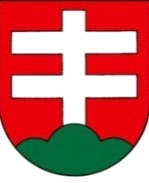 